Still Stressing Statistics?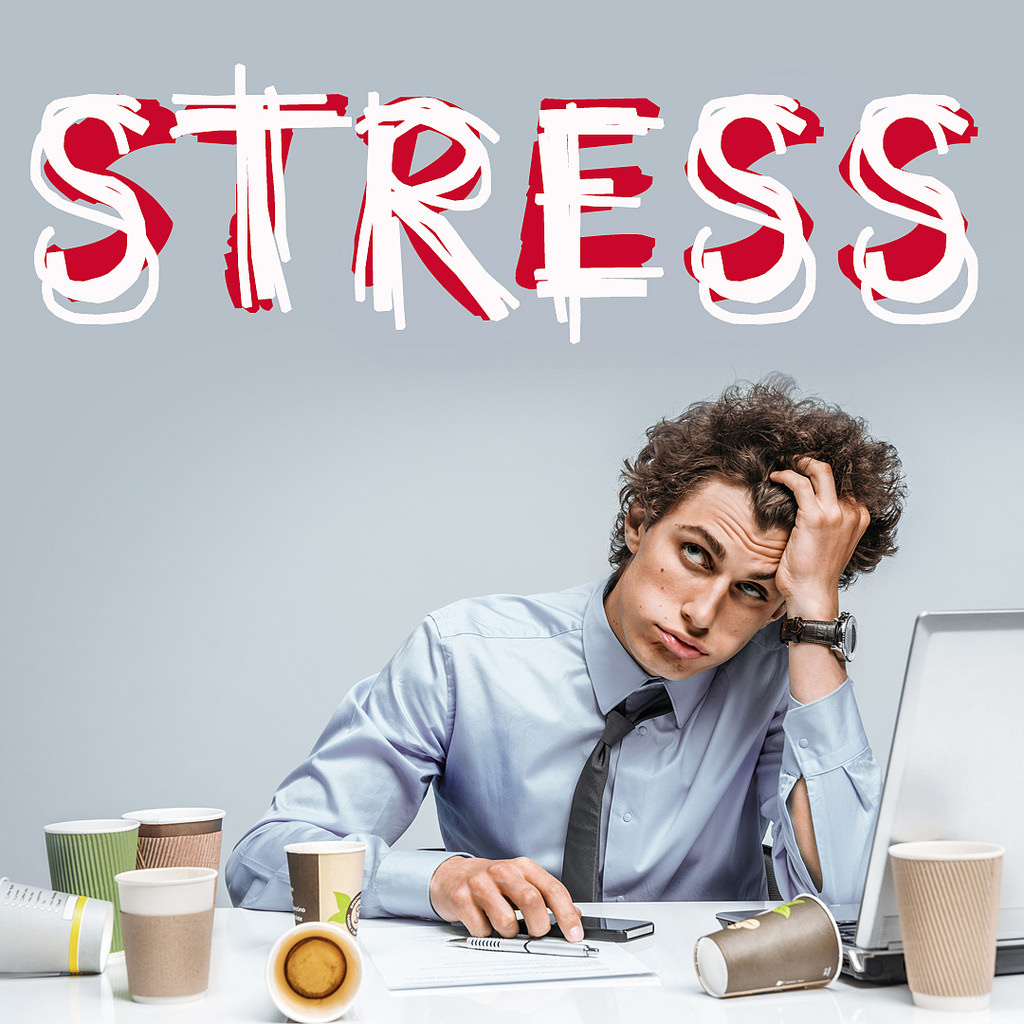 Read through the following links:Standard Deviationhttps://www.biologyforlife.com/standard-deviation.htmlTTest and excelhttps://www.biologyforlife.com/t-test.htmlHow to Graph https://www.biologyforlife.com/graphing-with-excel.htmlInterpreting error barshttps://www.biologyforlife.com/interpreting-error-bars.htmlError Analysis- lab write ups https://www.biologyforlife.com/error-analysis.html 